	Matematyka jest najpiękniejszym                 i najpotężniejszym tworem ducha ludzkiego. Matematyka jest tak stara, jak stary jest człowiek. Tylko państwa, które pielęgnują matematykę mogą być silne i potężne.Stefan Banach 	125 lat temu 30 III 1892 roku urodził się            w Krakowie Stefan Banach – najwybitniejszy polski matematyk, twórca analizy funkcjonalnej – ważnego działu nowoczesnych zastosowań matematyki.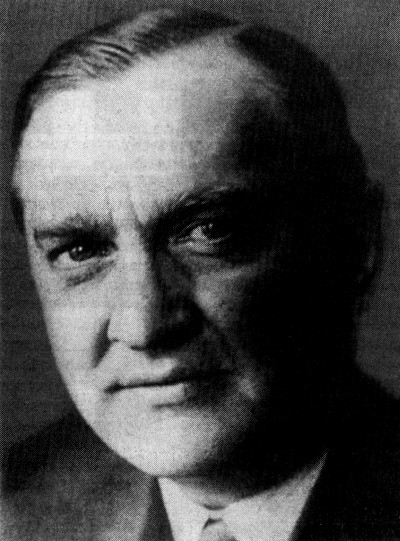 	Stefan  BanachW kwietniu 2012 z okazji przypadającej                       na 30 marca tego roku 120 rocznicy urodzin Stefana Banacha Narodowy Bank Polski wyemitował  okolicznościowe monety                              z wizerunkiem naszego wielkiego matematyka. Mają one nominały 2 zł, 10 zł (moneta srebrna) i 200 zł (moneta złota). Poniżej  awersy i rewersy tych trzech monet.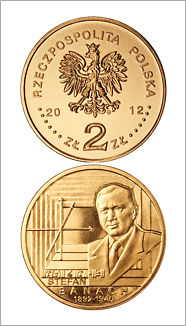 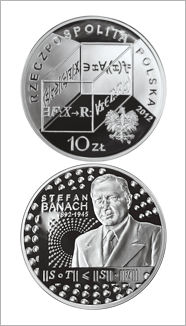 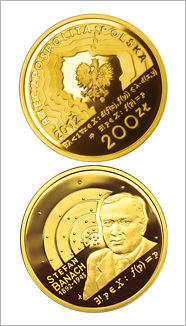 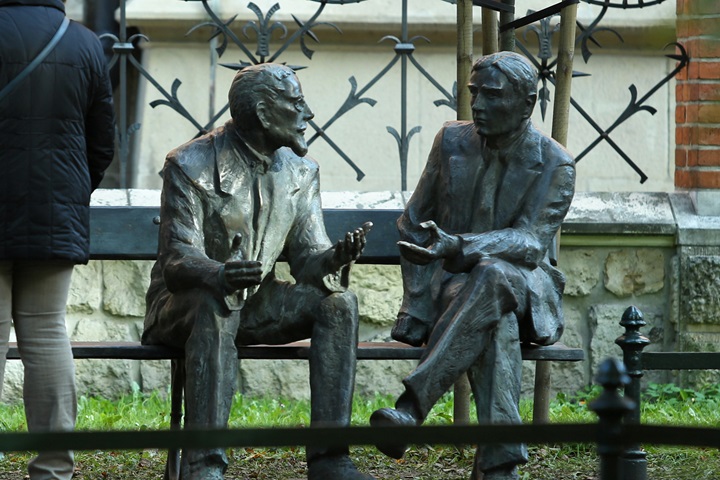 	Ławka z figurami dwóch wybitnych polskich matematyków Stefana Banacha                             i Ottona Nikodyma na krakowskich Plantach nieopodal wzgórza wawelskiego. Upamiętnia ona 100. rocznicę dyskusji matematycznej, jaką odbyli naukowcy w roku 1916.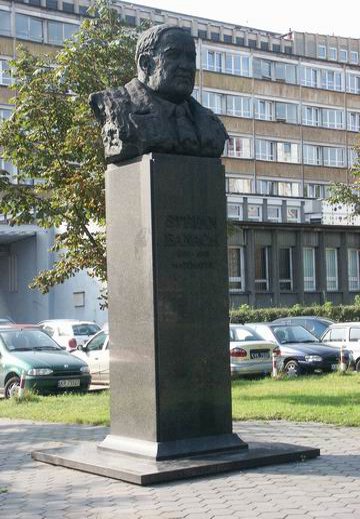 Pomnik Stefana Banacha w Krakowie na skwerze przed dawnym budynkiem Instytutu Matematyki i Fizyki Uniwersytetu Jagiellońskiego przy ulicy Reymonta 4.	W 1929 roku Stefan Banach napisał podręczniki dla szkół średnich (część we współpracy z Włodzimierzem Stożkiem                         i Wacławem Sierpińskim). Oto niektóre                           z zadań. Ich rozwiązania możesz przedstawić na ocenę do końca grudnia.Algebra dla klasy IV gimnazjum:1. Podaj pierwiastki:    a)       b)   ;    c)   , 2. Rozwiąż równania:    a)   x3 = 1,     x3 = −8,    3x3 = 375    b)   x4 = 16,   3x5 = −96,     81x4 = 1.3. Jaką liczbę oznacza n, jeżeli    a)       b)    Arytmetyka dla klasy I gimnazjum:1. Ile otrzymamy, jeżeli od liczby 325       odejmiemy  tej liczby?2. Co jest większe: suma czy iloczyn ułamków        i  ?3. Ziemia przebiega w ciągu jednej sekundy       km; ile km przebiegnie w ciągu roku      dni)?4. Z kurka wodociągu nieszczelnie    zamkniętego padają co trzy sekundy krople    wody o objętości 0,1 cm3; ile wody    wycieknie w ciągu 24 godzin?5. Śruba wkręca się o  mm za każdym     obrotem; jak głęboko się wkręci po      obrotach?Arytmetyka i geometrjadla klasy V szkół powszechnych1. Podaj przedmioty w kształcie     prostopadłościanu.2. a) Ile ścian prostopadłościanu zbiega się     w jednym wierzchołku? b) Ile krawędzi     zbiega się w jednym wierzchołku? c) Na     ilu ścianach leży każda krawędź?3. Z iloma ścianami każda ściana     prostopadłościanu sąsiaduje, a z iloma    nie sąsiaduje?4. Ustaw jedną ścianę prostopadłościanu     poziomo; ile wówczas będzie krawędzi     pionowych, a ile poziomych?5. Czy można zbudować prostopadłościan     tak, aby w nim tylko jedna ściana była     kwadratem?6. Rozwiąż zadania 2, 3, 4 odnośnie do     sześcianu.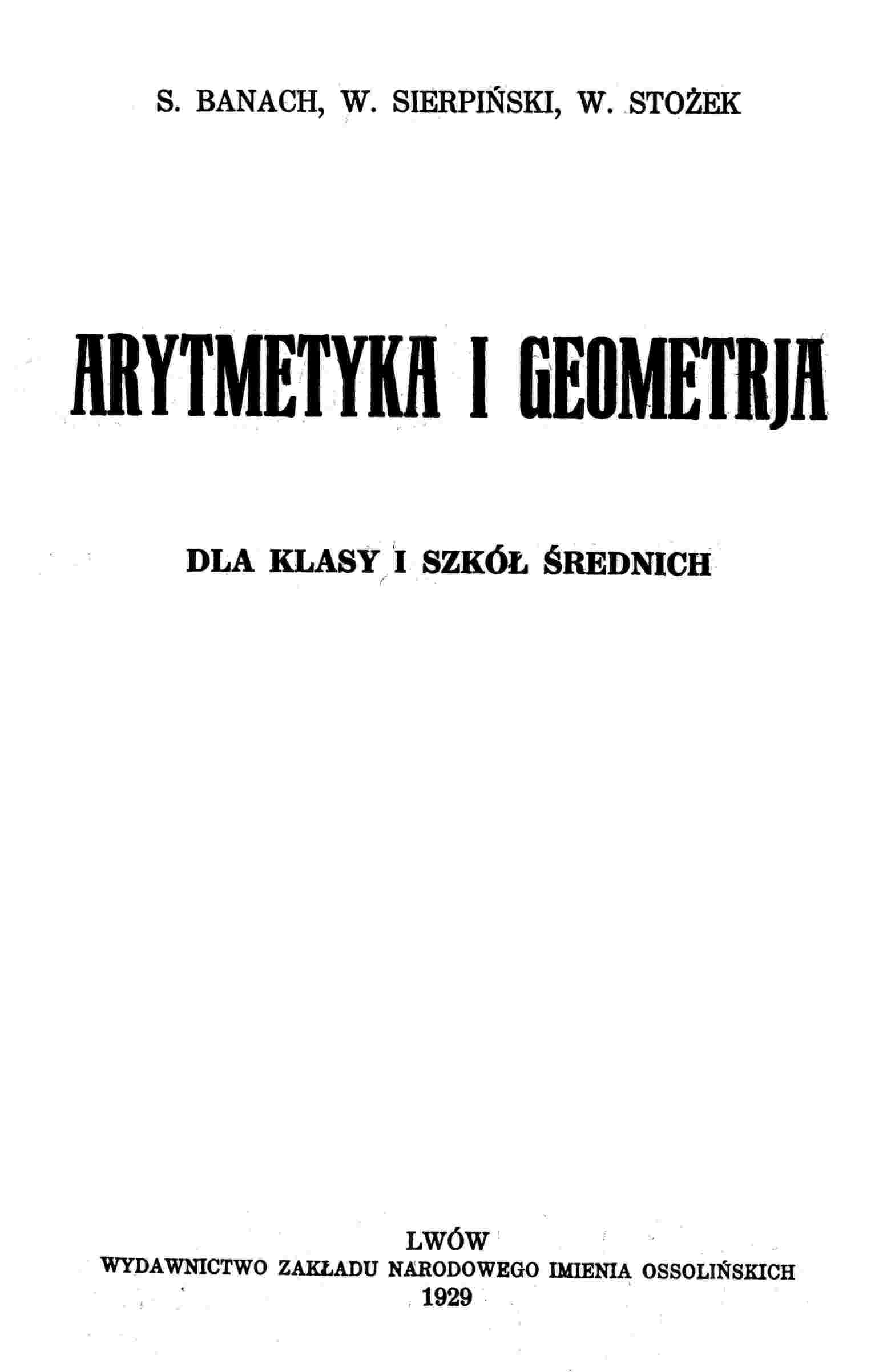 	W 2005 roku powstał fabularyzowany film dokumentalny o Stefanie Banachu produkcji TVP w reżyserii Krzysztofa Langa pt. „Przestrzenie Banacha”. W roli głównej występuje aktor – Krzysztof Dmochowski, a w rolach drugoplanowych – matematycy z Uniwersytetu Warszawskiego.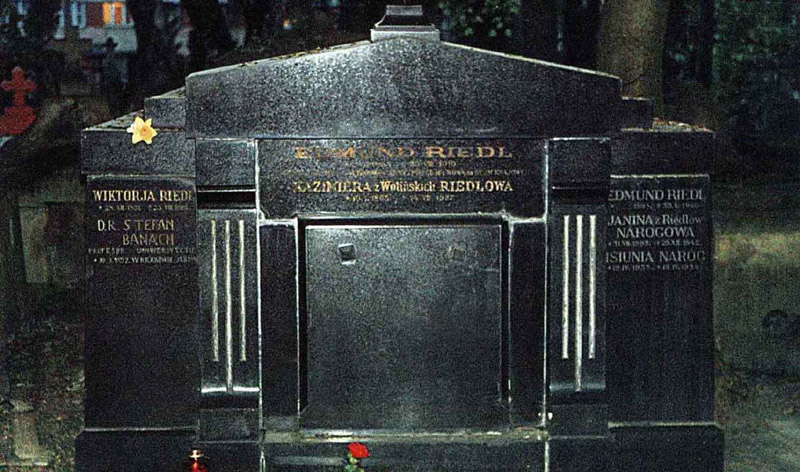 grób Stefana Banacha na Cmentarzu Łyczakowskim we Lwowie